     Jazz, Rags, & Blues             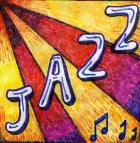 PAMTA - October 26, 2014, 2:00 p.m., Apollo TheaterTeachers: Barb Huebner, Carrie Purtell, Rebecca Gebbink, Connie Tatum, Laura TreichelSurfboard Boogie	Nathan Ninnam	Martha MierTake the "A" Train	 Camille Daugherty	Billy Strayhorn/arr.FaberThe Entertainer	Rachel Derais	Scott Joplin/arr.Kevin OlsonKin-Folk 	Allison Ninnam 	Stetcher, HorowitzPumpkin Boogie	Vara Hattiangadi	Dennis AlexanderJig	Hank Daugherty	Barbara KreaderThe Easy Winners	Elizabeth Grichnik	Scott JoplinThe Hippy Potamus	Nathan Otto	Stetcher, Horowitz, GordanA-Ticket, A Tasket	Aleaha Everhart	traditional/arr. Kevin CostleyNew Orleans Nightfall	Maria Coulter	William GillockThe Piano Playin' Chocolate Eater's Blues	…Nadine Daugherty	Nancy FaberSteamboat Rag	Benjamin Owens	Martha MierJumpin’ Jazz Cat	Lindsey Longanbach	Nancy FaberJazz Jig	Rebecca Grichnik	Phillip KeverenSunny Day	Grace Homa	Robert VandallTuxedo Junction	Sahil Kuber	Erskine Hawkins/arr.KeverenRockin’ the Boat	Jared Derais	Bill BoydJazz Jig	Ashley Kuras & Mrs. Purtell	Phillip KeverenThe Run-Around Rag	Lauraella Everhart	Jason SiffordMr. McGill	Leslie Longanbach	Nancy FaberRagtime Boogie Blues	Christopher Hudson	Dennis AlexanderThe Constant Bass	Serenity Clement	William GillockRockin’ in New Orleans	Josiah Grant	Catherine RollinEasy Livin’	Claire Morrical	Eugenia RocherelleI Love a Piano	Jolienne Varquez	Irving Berlin/arr.SchultzRags to Riches	Parker & Christian Hoffman	Kevin Olson